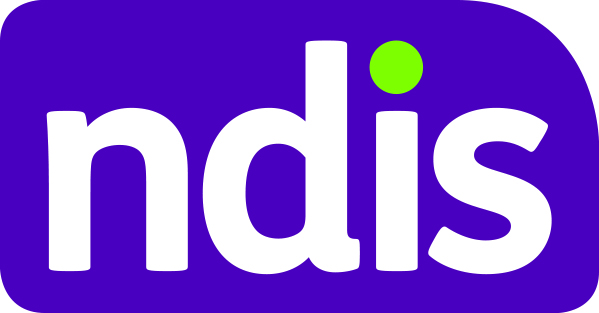 Community Inclusion and Capacity Development (CICD)Implementing Information, Linkages and Capacity Building (ILC) - ILC National Readiness Grants Funding Round SummaryMarch 2017Information, Linkages and Capacity Building (ILC)The Community Inclusion and Capacity Development (CICD) Program was established as part of the National Disability Insurance Scheme (NDIS) funding commitment by the Commonwealth in the 2013-14 Portfolio Budget Statement as the Program by which the ILC component of the NDIS was to be funded.The objective of the CICD Program is to build innovative ways to increase the independence, social and community participation of people with a disability. During the NDIS trial period, a number of activities were funded through the CICD fund. These projects were designed to promote the economic and/or social participation of people with disability, to raise awareness of disability issues within community or to meet identified needs within the NDIS trial site.The scope and purpose of ILC has subsequently been agreed by Governments and described in the ILC Policy. The Information, Linkages and Capacity Building Commissioning Framework, November 2016 (ILC Commissioning Framework) has built on the ILC Policy to articulate the goals and outcomes expected for ILC. The CICD Program Guidelines – Implementing ILC have been updated to reflect the requirements of the ILC Policy and the ILC Commissioning Framework and should be read alongside both of those documents. The CICD Program Guidelines – Implementing ILC are only applicable to the following four Activity Areas described in the ILC Policy and ILC Commissioning Framework:•	Information, linkages and referrals•	Capacity building for mainstream services•	Community awareness and capacity building•	Individual capacity building.The NDIA will progressively introduce ILC in states and territories across Australia (except Western Australia). Each state and territory will transition into full ILC at a time that aligns to their broader transition to the NDIS. Prioritisation of funding within the CICD Program Guidelines will however change over time and across jurisdictions reflecting negotiations with jurisdictions and locally based need and opportunities as they arise. The National Disability Insurance Agency (NDIA) therefore reserves the right to update the ILC Commissioning Framework and the CICD Program Guidelines as required. Any such updates will be made available via the NDIA’s website. The Commonwealth and Western Australian Governments have signed a Bilateral Agreement covering the implementation of the NDIS in Western Australia, which provides for Western Australia to fund ILC in that State.  Organisations that are successful in receiving a grant under the CICD Program will not be funded for activities in Western Australia.More details of the Community Inclusion and Capacity Development (CICD) Program are available in the Program Guidelines on the NDIS website.The Community Grants Hub, on behalf of the NDIA, is inviting organisations to apply for funding to implement the ILC National Readiness Grants across Australia.Selection typeThis selection is an open competitive process.An open competitive selection process is open to all organisations operating in the market place. Open processes are advertised on the Community Grants Hub website and through other sources such as the media (if required) in order to attract as much interest as possible.  Open rounds have nominated open and close dates for receiving applications, with applications being assessed against the designated selection criteria.Applicant eligibilityApplications will be assessed against the criteria to ensure public accountability and that they meet Program outcomes. Organisations must be in one of the following categories to have their application considered:Incorporated Associations (incorporated under state/territory legislation, commonly have 'Association' or 'Incorporated' or 'Inc.' in their legal name)Incorporated Cooperatives (also incorporated under state/territory legislation, commonly have ‘Cooperative' in their legal name)Companies (incorporated under the Corporations Act 2001 – may be a proprietary company (limited by shares) or public companies (limited by shares or by guarantee)Aboriginal Corporations (incorporated under the Corporations (Aboriginal and Torres Strait Islander) Act 2006)Organisations established through a specific Commonwealth or state/territory legislation (e.g. public benevolent institutions, churches, universities etc.).Partnerships and consortia (one organisation will have to nominate as the lead entity)Trustees on behalf of a TrustState and Territory Governments and their agenciesLocal GovernmentsOrganisations may be, but are not required to be, a registered provider of supports with the NDIA to apply for an ILC National Readiness Grant.ConsortiaThe NDIA recognises that the proposed scope of ILC is broad and organisations will require a diverse set of skills for successful delivery. Applicants may form a consortium to deliver the project, including different arrangements for each phase. The NDIA will only form an agreement with one party (the Applicant), who will ultimately be responsible for delivery of the project.Available funding Up to $13.1 million is available in 2016-17 to deliver National Readiness Grants across Australia. All ILC National Readiness Grants will be for over $10,000. There is no maximum cap on the amount that can be applied for.The funding is not intended to be ongoing.  However, the NDIA may consider extending funding for up to two additional years where we consider the project or community may benefit from an increased period of funding.  This will be at the NDIA’s discretion and will be based on grant purpose, degree of risk and priorities for funding.Closing date and timeApplications must be submitted by 2:00pm AEDT on Wednesday 8 March 2017. QuestionsQuestions and answers for this funding round are available on the Community Grants Hub website.If you cannot find an answer to your question relating to this selection process or the Activity, please send your question to support@communitygrants.gov.au.Where a question has been answered in the Application Pack, Applicants will be referred to the appropriate documentation.  Where a question has not previously been answered, answers will be published on the funding round page within five working days of receipt. The Community Grants Hub will only answer questions to explain the requirements of the Application Form and Program Guidelines. The Community Grants Hub will not advise how to respond to specific selection criteria.If you would like help or support in using and/or submitting the Application Form, please call 1800 020 283 or TTY 1800 555 677 or email support@communitygrants.gov.au.Grant objectivesThe objective of the CICD Program is to build innovative ways to increase the independence, social and community participation of people with a disability. ILC is about driving change for people with disability and communities – when people, organisations and communities work together and form connections and relationships through shared experiences, change occurs.The objective of the ILC National Readiness Grants is to support projects aligned to the ILC Policy and the ILC Commissioning Framework that will: build the capacity and readiness of organisations and the community to operate within a nationally consistent approach to ILC; and build the foundations required to deliver ILC activities on a national scale. This objective will be achieved by funding activities that reduce duplication of effort and/or demonstrate effective and efficient outcomes for people with disability with opportunity to scale or transfer to other areas; and/or inform the development of models of good practice, including at the national level, to deliver ILC outcomes.The NDIA will accept applications for National Readiness grants in the following two Activity Areas described in the ILC Policy:Activity Area Two - Capacity building for mainstream services; andActivity Area Three - Community awareness and capacity building.Further information regarding the Activity Areas can be found in the ILC Commissioning Framework and the CICD Program Guidelines – Implementing ILC which are available on the NDIS website. Statement of RequirementWhen completing your Application you must provide all information where you are directed to do so. Failure to meet these requirements may result in your application/s not being considered.ILC National Readiness Grants will fund projects with proven and/or innovative models and modes of delivery, with a mix of activities funded representing Activity Area Two - Capacity building for mainstream services and Activity Area Three - Community awareness and capacity building. The activities will meet identified needs and interests of people with disability, and will reflect a contemporary, positive and progressive approach to inclusion.Number of applications – an Applicant may submit up to two different applications per Activity Area.  An Applicant cannot submit the same application under multiple Activity Areas; an Applicant needs to choose the Activity Area which best aligns with their application. If an Applicant submits more than two applications for an Activity Area, only the first two individual applications will be assessed.   Applicants can only submit an application once.  Where an application is submitted more than once, only the last application received will be assessed.Eligible activities are those activities that do one or more of the following:meet the needs of people with disability, and assist them to move towards greater independence, self-determination and community inclusion.assist people with disability who do, or do not, have an NDIS plan.assist families and carers provided that they deliver an outcome for the person with disability they support.fit one of the following two Activity Areas described in the ILC Policy: Activity Area Two - Capacity building for mainstream services; andActivity Area Three - Community awareness and capacity building.deliver one or more of the ILC outcomes in the ILC Commissioning Framework.consist of activities building organisational and/or community readiness in transition to the NDIS.demonstrate, or provide evidence of, how activities reflect a contemporary, positive and progressive approach to inclusion.provide a new direction or enhancement of an existing activity where clear outcomes or benefits for people with disability and/or the community can be demonstrated.provide national solutions to support people with disability.demonstrate, or provide evidence of, how activities contribute to one or more of the ILC outcomes and have the potential to be introduced in multiple sites.Ineligible activities are those activities:that are eligible to be available to an individual through their NDIS plan.where funding is more appropriately provided by other mechanisms or support services such as “reasonable adjustment” under the Disability Discrimination Act 1992 (Cth), including access to premises, access to the activities of clubs and associations, and provision of goods and services.that are considered by the NDIA as being eligible for funding support through a more appropriate source (such as the Sector Development Fund or the National Disability Advocacy Program).for which other Commonwealth, state, territory or local government bodies have responsibility.that duplicate the role of NDIS Partners in the Community (Local Area Coordination and/or Early Childhood Early Intervention).that are peak body activities, such as policy advice, advocacy or operational costs.that provide individual or systemic advocacy.that are delivered within Western Australia.Value for MoneyIn assessing the extent to which applications represent value for money, consideration will be given to the information provided at the ‘Achieving value for money’ section of the Program Guidelines available on the NDIS website or in the Application Pack available on the Community Grants Hub website.Selection CriteriaSelection Criteria 2 and 3 as they are described below and replicated in the application form, are shorter than Selection Criteria 2 and 3 in the Program Guidelines for ILC.  Applicants must address Selection Criteria 2 and 3 as they appear in this Funding Round Summary and replicated in the application form.  All applications will be assessed against Selection Criteria 2 and 3 detailed in this Funding Round Summary and replicated in the application form.Applicants must respond to the below four criteria:Criterion 1: Demonstrated alignment with CICD Activity objectives and evidence of needResponses should demonstrate:evidence of need/s; how the proposed activity will effectively address the need/s; consistency with one of the following Activity Streams in the ILC Policy:Activity Area Two - Capacity building for mainstream services; orActivity Area Three - Community awareness and capacity building; andthat the implementation of the activity(ies) will contribute to one or more of the five identified outcomes for ILC described in the ILC Commissioning Framework.Criterion 2: Demonstrated methodology to achieve outcomes for people with disability to live an ordinary life and/or for community to facilitate opportunities for inclusionResponses should demonstrate:implementation of the activity(ies) and the methodology will develop capability and independence in the target group and reduce the need for formal supports over time;implementation of the activity(ies) facilitates opportunities for people with disabilities to live an ordinary life;the activity(ies) involves people with disability, including roles at a governance, staff or volunteer level;the activity(ies) involves relevant stakeholders; andhow the Applicant intends to measure progress towards the ILC outcomes.Criterion 3: Demonstrated organisational capacity and capabilityResponses should demonstrate:an appropriate project management approach including the development and implementation of effective governance structures, and project, human resource and budget management arrangements. This should include mechanisms for monitoring of activities commensurate with scale;the experience of key staff in managing activity(ies) that have produced high quality and sustainable outcomes for people with disabilities within budget and on time; andthe organisation’s history of successful delivery of the proposed activity or other relevant experience and expertise.Criterion 4: SustainabilityResponses should demonstrate:how the proposal will ensure impact, knowledge, skills and processes will be embedded at an individual, organisational and/or community level and retained to be utilised over time and how this may reduce demand for formal individualised funded supports over time.consideration of how the Activity will contribute to outcomes for people with disability and/or community beyond the life of the grant.how any risks associated with the proposed Activity will be mitigated.Attachments Only attachments specifically requested will be considered.You must attach:a budget using the template provided on the Community Grants Hub website.  Applications that include a budget not using the provided template will be deemed non-compliant. Feedback for this funding round The Feedback Summary will provide general round-specific information and will include main strengths and areas of improvement for the applications received in this round. The Feedback Summary will not provide feedback on individual applications.The Feedback Summary will be published on the Community Grants Hub website following the finalisation of the funding round.Multicultural Access and Equity PolicyAustralia’s Multicultural Access and Equity Policy: Respecting diversity. Improving responsiveness means that Australian Government agencies make sure that cultural and linguistic diversity is not a barrier for people who need to access government and community services. This means, for example, that appropriate language services should be provided.  Grant Applicants should consider whether professional translating or interpreting services may be needed to deliver services, projects, activities or events to non-English speakers.  If your Application Form states that a budget is required, costs for translating and interpreting services should be included in your budget.AssessmentThe Assessment Team may comprise of Australian Government officers from each state/territory and national offices. Teams will undertake training so that applications are assessed consistently. The Assessment Team will be bound by the APS Code of Conduct and the departmental Secretary’s Instructions.Probity and fairnessThe selection of funding recipients must be fair, open and demonstrate the highest level of integrity.The following principles will be applied throughout the selection process:fairness and impartiality;consistency, accountability and transparency of process;security and confidentiality of information;identification and resolution of conflicts of interest; andcompliance with legislative obligations and government policy.These principles are intended to achieve an equitable, justifiable and sound process.The Community Grants Hub may engage a Probity Advisor to help meet its obligations to make selection processes defensible and able to stand up to external and internal scrutiny. The Probity Advisor also advises the Community Grants Hub on, and monitors, the procedures used in the selection process to make sure they comply with the relevant published Program Guidelines. The Probity Advisor plays no part in the assessment of applications.ILC Policy, CICD Program Guidelines and ILC Commissioning Framework The ILC Policy, CICD Program Guidelines and ILC Commissioning Framework provide the starting point for parties considering whether to apply for funding and is/are the basis for the business relationship between the NDIA and the funding recipient.  Applicants are strongly advised to read the Program Guidelines and ILC Commissioning Framework before completing an Application Form.How to applyOnce you have completed your Application Form, you must submit it electronically by using the submission section at the end of the form.  Following electronic submission, a message with your Submission Reference ID will appear on your screen.  An email will be sent to the main email contact provided in the Application Form.  A function is also available on the submission page to allow you to send a receipt email to the address of your choosing.  Please save this email receipt for future reference and use it in all correspondence about this Application.  If you do not receive a confirmation email or you have difficulties submitting the Application Form, please call the Community Grants Hub Grants Hotline on 1800 020 283 or TTY 1800 555 677.Late applications If an application is late or the Community Grants Hub is requested to approve a lodgement after the closing date, the Community Grants Hub may determine that there were exceptional circumstances beyond the Applicant’s control resulting in an inability to meet the stipulated deadline.  Examples of exceptional circumstances could include, but may not be limited to*:the Community Grants Hub infrastructure failuresnatural disasterspower outages affecting the ability of the Applicant to submit their application by the stipulated deadlinedeath or disability of key personnel*Any other proposed incidents of exceptional circumstances, other than those listed above, will be considered by the Community Grants Hub on a case-by-case basis.Grant Agreement information The Grant Agreement is a performance-based, legally enforceable agreement between the Commonwealth (represented by NDIA) and the successful Applicant that sets out the Terms and Conditions governing the funding to be provided.The type of Grant Agreement entered into will depend on the Activity, the assessed Activity risk level, the length of the Activity and the amount of the grant.Other relevant informationThe NDIA has commissioned the development of an ‘ILC Toolkit’ to assist organisations to prepare for the introduction of ILC.  The Toolkit is available here.  Applicants may wish to access the Toolkit before submitting an application. 